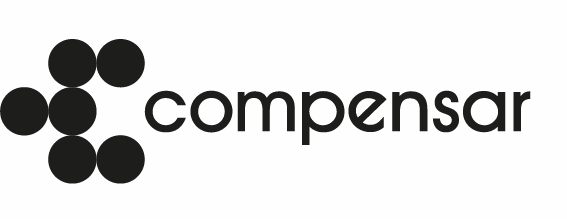 CERTIFICADO DE AFILIACIÓNCAJA DE COMPENSACION FAMILIAR COMPENSAR NIT.860.066.942-7Bogotá D.C., 5 de Enero de 2,022A QUIEN INTERESECompensar, Caja de Compensación Familiar, certifica que el cliente se encuentra afiliado en la modalidad INDEPENDIENTE - APORTE 2%, con la siguiente información :Tipo de Identificación No. de Identificación NombreFecha de Afiliación a CCF EstadoCategoría: CC: 79407982: OMAR CACERES BAUTISTA: 2019/08/23: Afiliado: ALa presente certificación se expide con destino a Quien interese y tiene vigencia de un mes a partir de la fecha de expedición.Atentamente.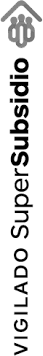 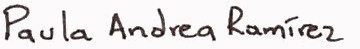 GESTIONAR INFORMACIÓN EMPRESARIALElaboró: Portal CompensarFOR-PGIE-044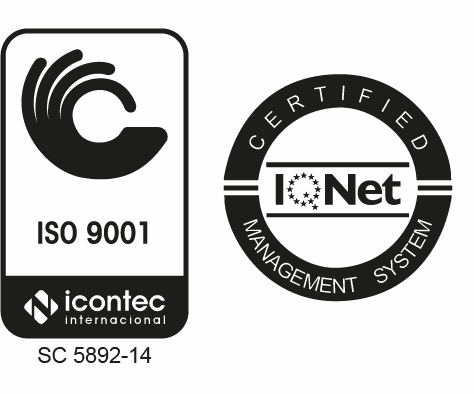 